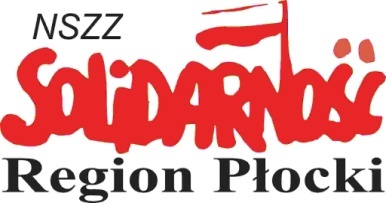 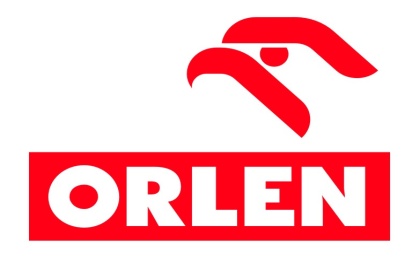 R E G U L A M I NXIX Bieg Uliczny  Regionu Płockiego im. Krzysztofa Zywera.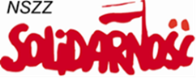 I. Postanowienia ogólne.Niniejszy regulamin określa warunki uczestnictwa w biegu ulicznym                                 Niezależnego Samorządnego Związku Zawodowego„Solidarność” Regionu Płockiego. 1.Organizator:Zarząd Regionu Płockiego NSZZ „Solidarność” w Płocku  Plac Stary Rynek 5 09-400 Płock, tel. 24/262 88 33, 24/ 262 46 22,  http://solidarnoscplock.pl/2.Współorganizatorzy: MOSiR Sp. z o.o. w Płocku                                      MDK im. Króla Maciusia I-go w Płocku3.Termin: 18 maj 2019 roku, Start - godz. 1100    Zakończenie biegu, dekoracja zwycięzców ok.  - godz. 12154. Miejsce: Stary Rynek w Płocku5. Trasa biegu ulicami: Start, Plac Stary Rynek (na wysokości Domu Darmstadt) – Małachowskiego –Teatralna – Plac Narutowicza – Grodzka – Plac Stary Rynek –Zduńska – Okrzei – Kazimierza Wielkiego – Wyczałkowskiego – Plac Stary Rynek, meta.Ww. bieg rozpoczniemy wspominając patrona biegu śp. Krzysztofa Zywera - byłego przewodniczącego Zarządu Regionu Płockiego NSZZ „S”. Po tej części uczestnicy przejdą na start do biegu ulicznego.II. Cele wydarzenia:- promocja NSZZ „Solidarność”- integracja środowisk regionu płockiego- popularyzacja i upowszechnianie biegania jako formy rekreacji i zdrowego stylu    życia- wdrażanie do aktywnego spędzania czasu wolnego- wkład w promocję masowych imprez sportowych w PłockuIII. Patronat honorowy: Prezydent Miasta Płocka – Pan Andrzej Nowakowski                    Starosta Płocki – Pan Mariusz BieniekIV. Kategorie wiekowe:  kat. OPEN kobiet i mężczyzn  kat.  < 19 lat kobiet i mężczyzn kat. 20 – 29 lat kobiet i mężczyzn kat. 30 – 39 lat kobiet i mężczyzn kat. 40 – 49 lat kobiet i mężczyzn  kat. 50 > kobiet i mężczyzn kat. Osoby niepełnosprawne V. Informacje o biegu:- bieg odbędzie się na dystansie  (6 okrążeń)- udział w biegu jest bezpłatny- podział na kategorie odbywa się wg. roku urodzenia- klasyfikacja odbywa się wg. czasu brutto- podczas biegu będzie prowadzony elektroniczny  pomiar czasu - limit czasu ustala się na 60 min. Po upływie regulaminowego czasu zawodnicy              nie będą sklasyfikowani i zobowiązani są do opuszczenia trasy biegu- organizator ustala limit zawodników biegu na 300 osób. Decyduje kolejność zgłoszeń- organizator zapewnia pomoc medyczną na trasie biegu- trasa biegu będzie zabezpieczona przez służby organizatora, Policję, Straż Miejską- organizator ubezpiecza zawodników- organizator biegu nie zabezpiecza depozytu dla zawodników - zawodnicy wyrażają zgodę na wykorzystanie i publikowanie zdjęć, wizerunku na potrzeby udokumentowania i promocji wydarzenia- uczestnicy biegu biorą udział w zawodach na własną odpowiedzialność- odebranie numeru startowego (pakietu startowego) jest równoznaczne z akceptacją niniejszego regulaminuVI. Zgłoszenia elektroniczne (adres panelu).Zapisy na https://zapisy.sts-timing.pl/461/  lub na http://solidarnoscplock.plZgłoszenia i elektroniczny pomiar czasu w imieniu organizatora obsługuje firma      STS – TIMING z Torunia.VII. Nagrody i wyróżnienia.W poszczególnych kategoriach wiekowych za zajęcie miejsc 1-3 przyznawane będą puchary i dyplomy.Koszulki okolicznościowe i pamiątkowy medal otrzymają wszyscy uczestnicy biegu, podobnie jak słodki poczęstunek i napoje. Ponadto wszyscy zawodnicy biorą udział          w losowaniu atrakcyjnych nagród po zakończeniu dekoracji zwycięzców. VIII. Ustalenia końcowe:- biuro biegu znajdować się będzie w siedzibie Zarządu Regionu Płockiego NSZZ „Solidarność” Plac Stary Rynek 5 w dniu 17.05.2019r. natomiast w dniu biegu                 w namiocie Regionu Płockiego NSZZ „S” przy „małej scenie” na Placu Starego Rynku- bieg odbędzie się bez względu na warunki atmosferyczne- na trasie biegu nie będzie stanowisk nawadniających- trasa biegu to w 100%  nawierzchnia utwardzona (kostka brukowa, asfalt)- organizator nie ponosi odpowiedzialności materialnej za rzeczy zaginione w trakcie   imprezy- ostateczna interpretacja regulaminu należy do organizatora- w sprawach spornych decyzja organizatora jest ostateczna- nieznajomość regulaminu nie zwalnia uczestnika od jego przestrzegania- udział w biegu jest dobrowolny i każdy z uczestników staruje na własną   odpowiedzialność- przez akceptację niniejszego regulaminu uczestnicy zrzekają się prawa dochodzenia   prawnego lub zwrotnego od organizatora lub jego zleceniobiorców w razie wypadku   lub szkody związanej z biegiem lub zdarzeniami zaistniałymi na jego trasie- nieletni uczestnicy muszą mieć ze sobą stosowną zgodę od rodziców lub prawnych    opiekunów- w imieniu uczniów szkół zgłoszenia dokonuje nauczyciel/opiekun- podczas biegu wszyscy uczestnicy muszą posiadać numer startowy umieszczony                w widocznym miejscu- za aktualne legitymacje szkolne, zgody rodziców i badania lekarskie odpowiada opiekun grupy/nauczyciel zgłaszają lub sam startujący- szczegółowych informacji o biegu udziela sędzia główny Pan Leszek Brzeski            tel. 604 976 123 IX. Ochrona danych osobowych.1.Administratorem danych osobowych jest Zarząd Regionu Płockiego NSZZ „Solidarność”  REGON: 610282727 NIP: 774 11 45 698; Plac Stary Rynek 5,             09-400 Płock.2. Dane osobowe uczestników biegu będą przetwarzane w celach, zakresie i przez okres niezbędny dla organizacji, przeprowadzenia i promocji XIX Biegu Ulicznego NSZZ „Solidarność”  Regionu Płockiego NSZZ „S” , wyłonienie zwycięzców                     i odbioru nagród. 3. Dane osobowe uczestników biegu będą wykorzystywane zgodnie z warunkami określonymi w rozporządzeniu Parlamentu Europejskiego i Rady (UE) 2016/679          z dnia 27 kwietnia 2016 r. w sprawie ochrony osób fizycznych w związku                     z przetwarzaniem danych osobowych i w sprawie swobodnego przepływu takich danych oraz uchylenia dyrektywy 95/46/WE (OJ L 119, 4.5.2016, p. 1–88, RODO), ustawy z dnia 29 sierpnia 1997 r. o ochronie danych osobowych (t.j. z 2016 r. poz. 922., UODO), polskimi przepisami przyjętymi w celu umożliwienia stosowania RODO, innymi obowiązującymi przepisami prawa oraz niniejszym Regulaminem.4. Administrator danych osobowych nie przekazuje danych do państwa trzeciego/organizacji międzynarodowej. Dane osobowe uczestników nie będą podlegać zautomatyzowanemu przetwarzaniu, w tym profilowaniu.5. Podstawę przetwarzania Pani/Pani danych osobowych stanowi art. 23 ust. 1 pkt 3 UODO oraz art. 6 ust. 1 lit b) RODO – realizacja umowy (akceptacja Regulaminu         i zgłoszenie udziału w Maratonie stanowi zawarcie umowy) oraz art. 23 ust. 1 pkt 1 UODO i art. 6 ust. 1 lit. a) RODO – dobrowolna, jednoznaczna, świadoma i konkretna zgoda osoby, której dane dotyczą.6. Uczestnikom przysługują prawa do: a) dostępu do danych, b) sprostowania danych, c) usunięcia danych, d) ograniczenia przetwarzania danych, e) cofnięcia wyrażonej zgody na przetwarzanie danych w postaci wizerunku w dowolnym momencie,            co uniemożliwi jednak udział w XIX Biegu Ulicznym NSZZ „Solidarność”. 7. Uczestnikom przysługuje również prawo do wniesienia skargi do Generalnego Inspektora Ochrony Danych Osobowych (a od 25 maja 2018 r. Prezesa Urzędu Ochrony Danych Osobowych) na przetwarzanie ich danych przez Administratora. Realizacja uprawnień, o których mowa powyżej może odbywać się poprzez pisemne wskazanie swoich żądań przesłane na adres Administratora.8. Przetwarzanie danych, o których mowa w ust. 2 niniejszego paragrafu w związku      z udziałem w biegu obejmuje także publikację imienia i nazwiska uczestnika wraz       z nazwą miejscowości, w której zamieszkuje – w każdy sposób, w jaki publikowany lub rozpowszechniany będzie projekt. Organizator ma również prawo opublikować imię i nazwisko uczestnika wraz z jego datą urodzenia, nazwą klubu i miejscowością, w której zamieszkuje, na liście startowej biegu oraz w wynikach zawodów publikowanych w Internecie i w miejscu rozgrywania biegu. Podanie danych osobowych oraz wyrażenie zgody na ich przetwarzanie jest dobrowolne, lecz ich niepodanie lub brak zgody na ich przetwarzanie uniemożliwia udział  w XIX Biegu Ulicznym NSZZ „Solidarność” im. K. Zywera.  X. Sponsorzy biegu:                                                                                                                                                                                                           